中国科学院重庆绿色智能技术研究院                       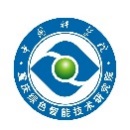    Chongqing Institute of Green and Intelligent Technology, Chinese Academy of Sciences附件2.  2022年“绿智风采”大学生夏令营活动日程安排 中国科学院重庆绿色智能技术研究院                                                                          教务处时  间时  间内   容地  点备 注17日（星期日）全天报到重庆学院客服中心18日（星期一）9:00-12:00报到领取营员服、手册、吊牌、夏令营文件袋、临时门禁卡、实名制建群重庆学院客服中心18日（星期一）12:00-14:00午餐、午休食堂、公寓18日（星期一）14:00—15:00开营仪式重庆学院主楼学术报告厅统一穿营员T恤18日（星期一）15:00-16:00开营报告院领导致欢迎辞并作院情介绍      播放重庆研究院和招生宣传片重庆学院主楼学术报告厅18日（星期一）16:00-16:30安全教育培训（签订安全责任书）重庆学院主楼学术报告厅18日（星期一）16:30-17:30营员见面会、产生营长、班长重庆学院主楼学术报告厅18日（星期一）17:30晚餐、营员交流食堂、图书馆19日（星期二）9:00—11:15学科点介绍   环境科学与工程材料科学与工程光学工程重庆学院主楼学术报告厅19日（星期二）11:15-11:30合    影（主楼前台阶）统一穿营员T恤19日（星期二）12:00-14:00午餐、午休食堂、公寓19日（星期二）14:00—15:00学科点介绍   生态学计算机科学与技术科研楼一楼大会议室科研综合楼19日（星期二）15:00—17:00学术报告系列1：人工智能学院学术报告实验室参观科研楼一楼大会议室科研综合楼统一佩戴营员证19日（星期二）17:30晚  餐食堂20日（星期三）9:00-11:30学术报告系列2：  资源与环境学院报告实验室参观科研楼一楼大会议室科研综合楼统一佩戴营员证20日（星期三）12:00-14:00午餐、午休食堂、公寓20日（星期三）14:00-17:30学术报告系列3：  智能制造学院学术报告材料科学与工程学院学术报告实验室参观科研楼一楼大会议室科研综合楼统一佩戴营员证20日（星期三）17:30晚  餐食堂20日（星期三）19:00—21:00欣赏红色电影大礼堂统一佩戴营员证21日（星期四）8:30-12:00营员走进实验室、师生互动交流科研综合楼统一佩戴营员证21日（星期四）12:00-14:00午餐、午休食堂、公寓21日（星期四）14:30-17:30推免生面试专家、营员分组，与营员一对一交流，给出推荐评价意见。一楼大会议室统一佩戴营员证21日（星期四）17:30晚  餐食堂22日（星期五）9:00-10:30结营仪式、颁发结营证书一楼大会议室统一穿营员T恤22日（星期五）10:30-12:00参观云从科技等公司市内统一穿营员T恤22日（星期五）12:00-13:00午  餐市内22日（星期五）13:00-17:30参观重庆红色文化景点和历史人文景点市内22日（星期五）17:30-19:30晚  餐市内22日（星期五）20:00—22:00了解重庆革命历史观看《重庆·1949》重庆1949大剧院23日（星期六）中午12:00前到重庆学院客服中心退房离营中午12:00前到重庆学院客服中心退房离营中午12:00前到重庆学院客服中心退房离营中午12:00前到重庆学院客服中心退房离营